   List of materials that must go to the Medical Waste Bin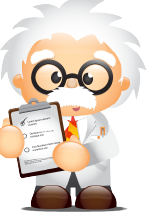   Gloves   Masks  Patient Bib  Tray towel and handkerchief  Dental floss, retraction cord, wedgets, cotton rolls, and dry tips  Cotton pledgets, Gauze, cotton other dressing materials or bandages  Used paper pads for mixing cements   Cling films and other protective barriers\sheets used for infection control  Rubber dam   Paper points  Plastic radiographic film rap  Empty fissure sealants and composite ampoules  Micro-brushes for bonding, L-pop self etch bond brush  Celluloid and finishing strips and soflex discs  Articulating paper  Remnants of prophy paste cups  Disposable dapen dishes  Plastic cup for patient rinse   Spirit wipes  Disposable suction tips and saliva ejectors  Disposable triple syringe tip
  Disposable impression trays and various impression materials and wax